《教育部学籍在线验证报告》的申请和延期一、如何申请在线验证报告第一步，访问学信网“学信档案”（https://my.chsi.com.cn/archive/index.jsp），使用学信网账号进行登录；第二步，成功登录后，点击顶部菜单中的“在线验证报告”栏目，可申请《教育部学籍在线验证报告》。二、在线验证报告如何延长验证有效期可在报告到期前一个月内或到期后，来延长验证有效期。第一步，访问学信网“学信档案”（https://my.chsi.com.cn/archive/index.jsp），使用学信网账号进行登录；第二步，成功登录后，点击顶部菜单中的“在线验证报告”栏目；第三步，在“已申请的报告”中，找到需要延长验证有效期的在线验证码，点击对应的“延长验证有效期”按钮。三、在线验证报告样本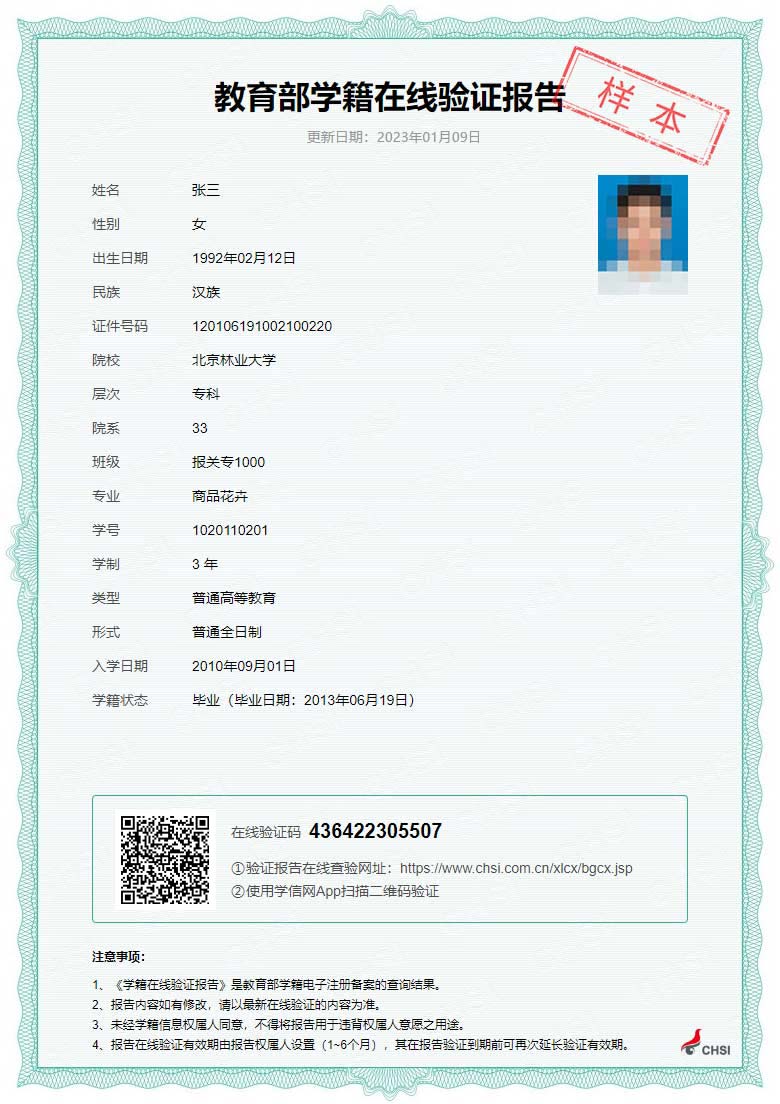 